International Referee Seminars: Useful InformationThe International Referee Seminars are just around the corner. Please see below for seminar details including transportation, seminar schedule, s shuttle bus information and more.Please contact Darryl Elyk at ir@taekwondo-canada.com if you have any questions.Seminar schedule:Poomsae International Referee Seminar: 9am - 6pm, May 6th-9thKyorugi International Referee Seminar: 9am - 6pm, May 10th-13thSeminar Location: Hilton Vancouver Metrotown: Tiffany Ballrooms (main floor)
Address: 6083 McKay Avenue, Burnaby, British Columbia V5H 2W7Accreditation/Payment: You can pay for the seminar and pick up your accreditation on May 6th and 10th, before the start of each seminar.You might also be able to register and pay for the seminar on May 5th, from 2-6pm, at the host hotel.Lunch and Dinner: Within walking distance you find many restaurants. You can search for restaurants near the host hotel or other points of interest using this link: https://www.tripadvisor.ca/Restaurants-g181793-Burnaby_British_Columbia.html#MAPVIEW Cash exchange: 
You will find at least three currency exchange services near the host hotel.Hotels and transportation:  
Host Hotel (Seminar venue): Hilton Metrotown VancouverAddress: 6083 McKay Avenue, Burnaby, BC V5H 2W7Secondary Hotel: Best Western Kings InnAddress: 5411 Kingsway Street, Burnaby, BC, V5H 2G1Between Hotels: Free Shuttle BusMorning shuttle:Best Western Plus (7:50am) -> Hilton (6th and 10th only)Best Western Plus (8:10am) -> HiltonBest Western Plus (8:30am) -> Hilton Best Western Plus (8:50am) -> Hilton Return shuttle:Hilton (6:20pm) -> Best Western Plus Hilton (6:40pm) -> Best Western Plus Hilton (7:00pm) -> Best Western Plus ****Spots are limited. Please take the shuttle as early as possible.Airport to Hotels: SkyTrain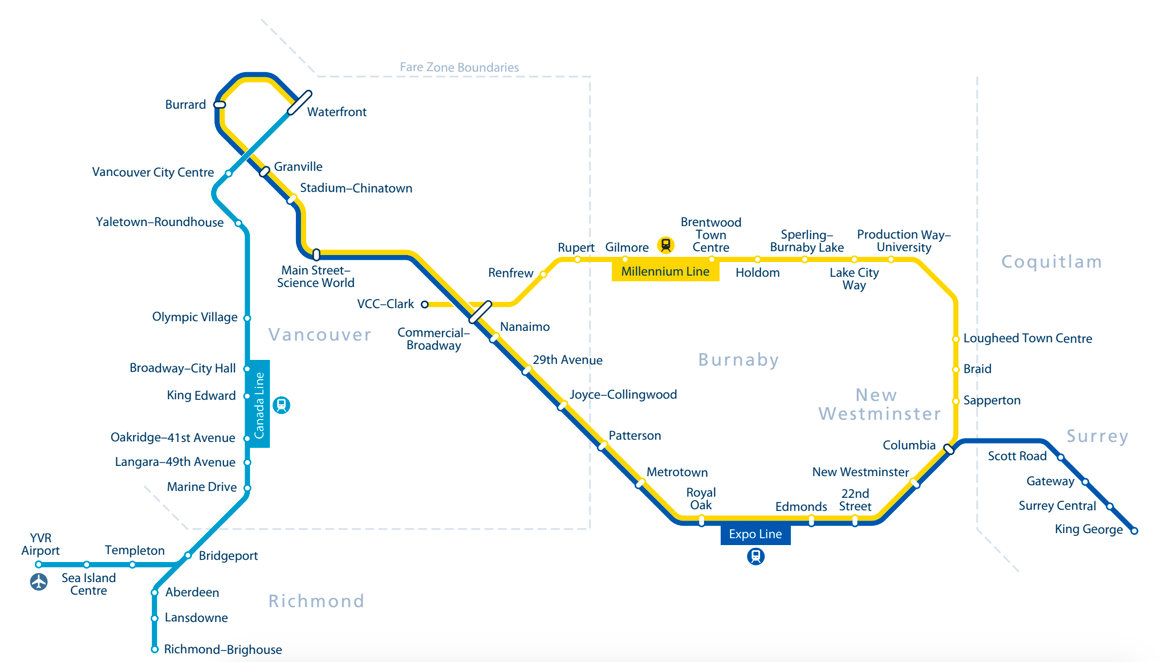 YVR Airport -> Hilton Vancouver Metrotown Hotel: by SkyTrainTake the Canada Line from the YVR Airport (Direction: Waterfront)YVR Airport Station -> Vancouver City Centre Station Change to the Expo Line (Direction: Production Way-University)Granville Station -> Metrotown StationArrived at Metrotown Station and walk to the Hilton Vancouver Metrotown (destination) YVR Airport -> Best Western Kings Inn: by SkyTrainTake the Canada Line from the YVR Airport (Direction: Waterfront)YVR Airport Station -> Vancouver City Centre Station Change to the Expo Line (Direction: Production Way-University)Granville Station -> Royal Oak StationArrived at Royal Oak Station and walk to the Best Western Kings Inn (destination) You can find SkyTrain Schedule Information here: https://www.translink.ca/Schedules-and-Maps/SkyTrain/SkyTrain-Schedules/Expo-Line.aspx